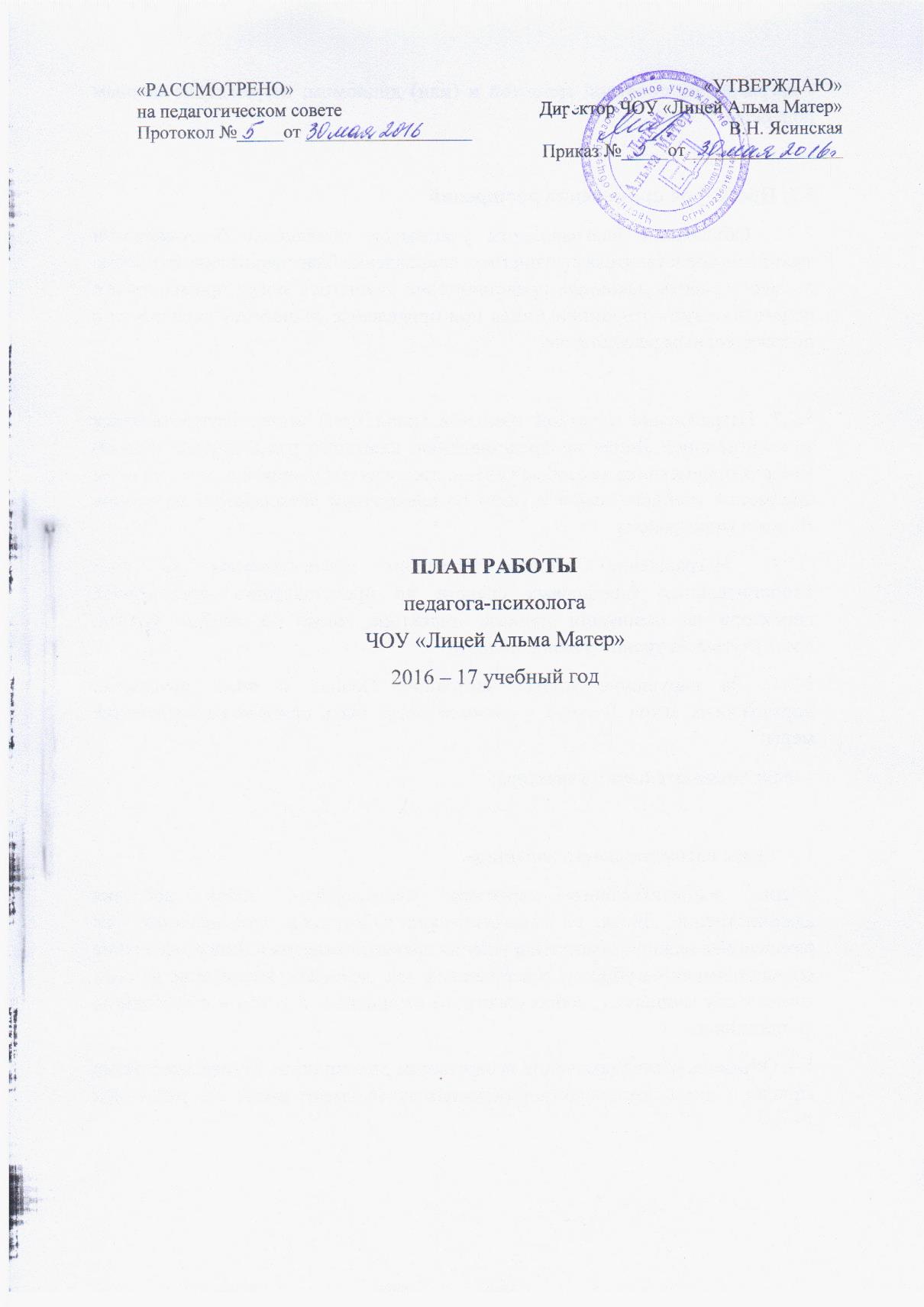 Тема образовательного учреждения: повышение качества образования через развитие адаптивной образовательной среды. Цель образовательного учреждения: создание адаптивной, комфортной среды для участников образовательного процесса за счет различных услуг (социальных, правовых, оздоровительных, психологических, педагогических), направленных на формирование здорового образа жизни и развитие творческого потенциала личности ученика и учителя посредством индивидуализации обучения.Цель деятельности педагога-психолога: психолого-педагогическое сопровождение субъектов образовательного процесса.Задачи: Организация мониторинга динамики психического развития учащихся в процессе школьного обучения;  Включение учащихся 1-х классов в психологическое сопровождение образовательного процесса;  Организация психологического сопровождения первоклассников на этапе адаптации для успешного вхождения в ситуацию школьного обучения, профилактики школьного невроза;  Психолого-педагогическое сопровождение ФГОС 1-4 классы;  Оказание психологической помощи учащимся с ОВЗ, учащимся с признаками одаренности;  Профилактика аффективного поведения, проявлений агрессивного поведения учащихся; суицидальных наклонностей;  Сопровождение участников образовательного пространства по формированию доверительных отношений в системе «учитель-ученик», «учитель-родитель»;  Профилактика деструктивного общения в системе «учитель-родитель», «учитель-ученик»;  Организация мероприятий по профилактике эмоционального выгорания педагогов.I. ДИАГНОСТИЧЕСКАЯ РАБОТАII. РАЗВИВАЮЩАЯ И КОРРЕКЦИОННАЯ РАБОТАIII. ПСИХОЛОГИЧЕСКАЯ ПРОФИЛАКТИКАIV. ПСИХОЛОГИЧЕСКОЕ ПРОСВЕЩЕНИЕ, КОНСУЛЬТАТИВНАЯ ДЕЯТЕЛЬНОСТЬ№ п/пПланируемые мероприятияОбъект деятель-ностиЗадачиСрокиОжидаемые результаты1 Обследование учащихся 1-х классов: психологическая готовность к обучению в школе Обуч-ся 1-х кл. Определение уровня психологической зрелости сентябрь Своевременное выявление детей с низким уровнем готовности к обучению в школе 2 Диагностика развития учащихся с ОВЗ Обуч-ся 1– кл. Определить уровень актуального развития, выработка рекомендаций кл. руководителям сентябрь- Динамика психического развития 3 Анкетирование вновь прибывших учащихся Обуч-ся 1–кл. Сопровождение на этапе адаптации 1 неделя октября Выявление дезадаптированных детей; выработка рекомендаций родителям и кл. руководителям 4Наблюдение за адаптацией первоклассников к школе. Методика Гинзбурга (определение мотивов ученика).Обуч-ся 1-х кл. Изучение особенностей и степени приспособления учащихся к новым социально-педагогическим условиям обучения в течение 1четверти Своевременное выявление детей группы риска для предупреждения школьной дезадаптации 5Диагностика самооценки методика «Человечки» (личностные УУД). Лесенка. Обуч-ся 3-х кл. Изучение личностных особенностей 2 неделя октября Обеспечение успешности социализации личности, организация психолого-педагогической помощи 6Диагностика межличностных отношений, методика «Человечки» (коммуникативные УУД) Обуч-ся 3-х кл. Выявление обучающихся с трудностями в общении, нарушениями коммуникативной сферы 2 неделя октября Обеспечение успешности социализации личности, организация психолого-педагогической помощи 7Диагностика уровня коммуникативных УУД «Рукавички» (сформированность действий по согласованию усилий в процессе организации сотрудничества) Обуч-ся 1-х кл. Изучение коммуникативных действий, умения сотрудничать 4 неделя октября Своевременное выявление детей группы риска для предупреждения школьной дезадаптации 8Диагностика отношения к школе: анкета Н.Г. Лускановой (личностные УУД)Обуч-ся 1-х кл. Изучение особенностей эмоциональной сферы 4 неделя октября Своевременное выявление детей группы риска для предупреждения школьной дезадаптации9Диагностика личностных УУД (самооценка) Обуч-ся 1-х кл. Изучение личностных особенностей 4 неделя октября Своевременное выявление детей группы риска для предупреждения школьной дезадаптации 10Анкетирование родителей по проблеме школьной адаптации Родители 1-х кл. Выявление детей, испытывающих трудности адаптации к школе 4 неделя октября Предупреждение школьной дезадаптации, выработка рекомендаций для родителей 11Анкетирование педагогов по проблеме школьной адаптации Педагоги 1-х кл. Выявление проблем, влияющих на успешную адаптацию к школе 1 неделя ноября Предупреждение школьной дезадаптации, выработка рекомендаций для педагогов 12Анкетирование педагогов Педагоги 1-4 кл Выявление одаренных обучающихся 1 неделя ноября Выработка рекомендаций для педагогов 13Изучение особенностей протекания адаптационного периода 1-клас-сников (цвет. тест Люшера, методика «Домики») Обуч-ся 1-х кл. Изучение особенностей эмоциональной сферы обуч-ся 4 неделя ноября Предупреждение школьной дезадаптации 14Диагностика личностных, коммуникативных, регулятивных УУД (школьная мотивация, самооценка, межличностные взаимоотношения) Обуч-ся 2-х кл. Выявление ведущих мотивов учения, отношения к школе, личностных особенностей обуч-ся, обуч-ся с трудностями в общении, нарушениями коммуникативной сферы 2-3 неделя декабря Обеспечение успешности социализации личности, организация психолого-педагогической помощи. 15Диагностика личностных, коммуникативных УУД (школьная мотивация, самооценка, межличностные взаимоотношения) Обуч-ся 3-х кл. Отслеживание динамики отношения к школе, мотивов учения, личностных особ. обуч-ся, обуч-ся с трудностями в общении 1-2 неделя февраля Обеспечение успешности социализации личности, организация психолого-педагогической помощи. 16Диагностика удовлетворенности работой ОУ Родители 1-4 кл. Выявление уровня качества образовательных услуг февраль Удовлетворенность большинства родителей качеством образовательных услуг 17Диагностика личностных, регулятивных УУД (школьная мотивация, самооценка) Обуч-ся 4-х кл. Отслеживание динамики отношения к школе, мотивов учения, личностных особ. обуч. 1-2 неделя марта Обеспечение успешности социализации личности, организация психолого-педагогической помощи. 18Обследование особенностей межличностных взаимоотношений Обуч-ся 4-х кл. Выявление обуч-ся с трудностями в общении со сверстниками 3 неделя марта Статусное положение в классном коллективе, личностные особенности 19Диагностика эмоционального состояния учителя, определение его психологического статуса. Педагоги Определение психического состояния учителя 4 неделя марта Оказание психологической помощи по стабилизации психического состояния. 20Обследование познавательных УУД обуч-ся при переходе в среднее звено. Обуч-ся 4-х кл. Определение уровня интеллектуального развития учащихся апрель Выявление уровня готовности к обучению в средней школе, рекомендации для родителей 21Диагностика развития учащихся с ОВЗ Обуч-ся 1-4 кл. Определить уровень актуального развития, выявить динамику апрель Обеспечение психологического сопровождения учащихся с различными проблемами, с ОВЗ 22Психодиагностика будущих первоклассников Дошколь-ники Определение уровня готовности к школе апрель-май Выявление уровня готовности к школьному обучению, рекомендации для родителей 23Диагностика взаимодействия родителей с ребенком (опросник И. И. Марковской). Рисунок семьи (Определение статуса положения в семье, семейные отношения).Родители семей СОП,ТЖС Выявление особенностей семейного воспитания в теч. года Гармонизация взаимоотношений родителей с ребенком № п/пПланируемые мероприятияОбъект деятельностиЗадачиСрокиОжидаемые результаты1 Развивающие занятия по адаптации к школе «Здравствуй, школа!» Обуч-ся 1кл. Снижение уровня школьной тревожности в течение 1четверти Освоение новой социальной роли школьника 2 Занятия по развитию навыков группового взаимодействия Обуч-ся 3кл Формирование коммуникативных навыков октябрь Изменение статусного положения в классном коллективе 3 Индивидуальные, групповые коррекционно-развивающие занятия с детьми, испытывающими трудности в поведении Обуч-ся 2-4кл (по запросу) Развитие навыков адекватного реагирования в межличностном общении, снижение уровня агрессивности, тревожности в теч. года Уменьшение конфликтности во взаимоотношениях, нормализация эмоционального фона 4 Индивидуальные, групповые коррекционно-развивающие занятия с детьми с низким уровнем адаптации к школе (по итогам диагностики)Обуч-ся 1кл. Снижение уровня школьной тревожности, повышение адаптационных возможностей, повышение уровня школьной мотивациив течение 2-3 четверти Социально-психологическая адаптация, сохранение психологического здоровья школьников 5 Практическое занятие «Что такое толерантность?» Обуч-ся 4кл Формирование умения быть терпимым, развитие способности к сопереживанию и сочувствию ноябрь Развитие эмпатии, человеколюбия 6 Коррекция личностных особенностей учащихся с девиантным поведением Обуч-ся 2-4кл (по запросу) Повышение самооценки, снижение тревожности, развитие коммуникативных навыков в теч. года Социализация в социуме 7 Занятие-практикум «Создай себе настроение» Педагоги Активизация внутренних ресурсов, снижение эмоционального напряжения Октябрь, февраль Освоение навыков саморегуляции 8 Индивидуальная коррекция для попавших в кризисную ситуацию. Педагоги, родители, учащиеся Повышение сопротивляемости стрессу по запросу Нормализация эмоционального фона, снижение тревожности 9 Тренинговые занятия «Кувшин эмоций», «Эффективное взаимодействие с ребенком» Родители 1-4 кл. Гармонизация детско-родительских отношений в теч. года Снижение конфликтности, агрессивности в межличностных взаимоотношениях 10 Развивающие занятия «Тропинка к своему Я» Обуч-ся 1-х кл. Развитие навыков социального поведения и общения с другими. в теч. года Положительное самоотношение, бесконфликтное взаимодействие во сверстниками 11 Занятия по развитию эмоционально-волевой сферы Обуч-ся 2-х кл. Формированию навыков саморегуляции, развитие навыков социально приемлемого поведения и общения с другими. в теч. года Положительное самоотношение, бесконфликтное взаимодействие во сверстниками № п/пПланируемые мероприятияОбъект деятельностиЗадачиСрокиОжидаемые результаты1 «Круглый стол» в рамках преемственности (обсуждение результатов готовности к школе выпускников д/сада) Педагоги -психологи ДОУ, нач. школы Психологическая профилактика школьной дезадаптации сентябрь Профилактика школьной дезадаптации, организация дифференцированного подхода в учебном процессе 2 Проведение «круглого стола» по организации процесса школьной адаптации Педагоги 1 кл Организация психологического сопровождения адаптационного периода сентябрь Профилактика школьной дезадаптации, снижение уровня тревожности первоклассников 3 Профилактические занятия по программе «Лесная школа» Обуч-ся 1кл Психологическая поддержка в адаптационный период сентябрь-октябрь Повышение школьной мотивации, уверенности в себе 4 Экскурсии по школе будущих первоклассников Дошкольники Подготовка к школьному обучению, формирование положительного отношения к школе ноябрь Повышение мотивации, психологической готовности к школьному обучению, снижение тревожности 5 Конкурс Чувствоведов Педагоги Отработка негативных эмоциональных состояний, развитие навыков невербальной коммуникации. ноябрь Эмоциональная разгрузка, укрепление психологического здоровья 6 Психологическая акция «Дерево толерантности» Обуч-ся 4 кл. Развитие эмпатии, сопереживания, сочувствия 17 ноября Развитие эмпатии, групповое сплочение 7 Профилактическое занятие «Мелочи неудач» 1 - 3 кл. Профилактика суицидальных намерений январь Снижение тревожности, повышение стрессоустойчивости 8 День психологии в школе 1-4 кл. Пропаганда психологических знаний март Повышение психологической грамотности 9 Акция «Конфета для храбрости» Обуч-ся 1 кл. Повышение самооценки, уверенности в себе апрель Снижение тревожности 10Мастерская «День психологического здоровья педагогов» Педагоги Профилактика эмоционального выгорания март Формирование основ ЗОЖ 11Тренинговое занятие «Что имеем мы сейчас, чтоб идти нам в пятый класс?» Обуч-ся 4 кл. Подготовка к переходу в среднее звено апрель Снижение тревожности, повышение мотивации № п/пПланируемые мероприятияОбъект деятельностиЗадачиСрокиОжидаемые результаты1 Родительский лекторий «Роль семьи в адаптационный период» Родители обуч-ся 1 классов Ознакомление родителей о методах и способах поддержания детей в период адаптации сентябрь Повышение психологической компетентности 2 Групповая консультация по результатам диагностики готовности к школе Педагоги 1 кл. Информирование педагогов об индивидуальных особенностях обучающихся октябрь Гармонизация взаимоотношений в системе «учитель-ученик» 3 Групповая консультация по результатам диагностики учащихся Педагоги 2 кл. Информирование педагогов об индивидуальных особенностях обучающихся декабрь Гармонизация взаимоотношений в системе «учитель-ученик» 4 Групповая консультация по результатам диагностики учащихся Педагоги 3 кл. Информирование педагогов об индивидуальных особенностях обучающихся февраль Гармонизация взаимоотношений в системе «учитель-ученик» 5 Психологический практикум «Роль семьи и школы в формировании личности ребенка» Родители 1кл. Освоение навыков конструктивного взаимодействия с ребенком февраль Гармонизация детско-родительских отношений 6 Тематическое родительское собрание «Готовность первоклассника к школе» Родители ДО Информирование родителей об особенностях подготовки к школьному обучению март Повышение психологической компетентности 7 Групповая консультация по результатам диагностики учащихся Педагоги 4 кл. Информирование педагогов об индивидуальных особенностях обучающихся апрель Гармонизация взаимоотношений в системе «учитель-ученик» 8Родительский лекторий «Компоненты готовности к переходу в среднее звено» Родители обуч-ся 4 классов Информирование родителей об особенностях адаптации обучающихся 5-х классов май Повышение психологической компетентности 9Родительский лекторий «Возрастные особенности младшего школьника. Правила жизни ребенка» (по запросу классных руководителей) Родители обуч-ся 2-3 классов Информирование родителей о возрастных особенностях младшего школьника в теч. года Повышение психологической компетентности 10Индивидуальное консультирование обучающихся 2-4 классы Оказание психологической помощи в теч. года Психологическая поддержка 11Индивидуальное консультирование родителей по вопросам воспитания детей Родители обучающихся Оказание психологической, информационной помощи в теч. года Психологическая поддержка 12Индивидуальное консультирование учителей по вопросам обучения и взаимодействия с учащимися Учителя, кл. руков., администр. Оказание психологической, методической помощи в теч. года Психологическая поддержка 13Индивидуальные, групповые консультации по итогам диагностики Родители Информирование об особенностях развития обучающихся в теч. года Гармонизация детско-родительских отношений 